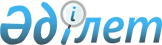 О признании утратившими силу некоторых приказов Министра финансов Республики КазахстанПриказ Министра финансов Республики Казахстан от 9 января 2012 года № 6

      В соответствии со статьей 21-1 Закона Республики Казахстан от 24 марта 1998 года "О нормативных правовых актах" ПРИКАЗЫВАЮ:



      1. Признать утратившими силу некоторые приказы Министра финансов Республики Казахстан согласно приложению к настоящему приказу.



      2. Налоговому комитету Министерства финансов Республики Казахстан (Ергожин Д.Е.) в недельный срок со дня вступления в силу настоящего приказа направить копию приказа в Министерство юстиции Республики Казахстан и официальное печатное издание.



      3. Настоящий приказ вступает в силу со дня его подписания.      Министр                                    Б. Жамишев

Приложение        

к приказу Министра финансов

Республики Казахстан    

от 9 января 2012 года № 6  

Перечень

утративших силу некоторых приказов

Министра финансов Республики Казахстан

      1) приказ Министра финансов Республики Казахстан от 12 февраля 2009 года № 62 "Об утверждении Правил осуществления мониторинга сделок" (зарегистрирован в Реестре государственной регистрации нормативных правовых актов за № 5589; опубликован в газете "Юридическая газета" от 10 апреля 2009 г. № 53 (1650);



      2) приказ Министра финансов Республики Казахстан от 9 июня 2011 года № 299 "О внесении дополнений и изменений в приказ Министра финансов Республики Казахстан от 12 февраля 2009 года № 62 "Об утверждении Правил осуществления мониторинга сделок" (зарегистрирован в Реестре государственной регистрации нормативных правовых актов за № 7057; опубликован в газете "Юридическая газета" от 4 августа 2011 года № 111 (2101);



      3) приказ Министра финансов Республики Казахстан от 12 февраля 2009 года № 63 "Об утверждении Правил заключения Соглашения по применению трансфертного ценообразования" (зарегистрирован в Реестре государственной регистрации нормативных правовых актов за № 5584; опубликован в газете "Юридическая газета" от 3 апреля 2009 г. № 49 (1646);



      4) приказ и.о. Министра финансов Республики Казахстан от 24 декабря 2010 года № 649 "О внесении изменений и дополнений в приказ Министра финансов Республики Казахстан от 12 февраля 2009 года № 63 "Об утверждении Правил заключения Соглашения по применению трансфертного ценообразования" (зарегистрирован в Реестре государственной регистрации нормативных правовых актов за № 6749; опубликован в газете "Казахстанская правда" от 23 февраля 2011 г. № 66-67 (26487-26488).
					© 2012. РГП на ПХВ «Институт законодательства и правовой информации Республики Казахстан» Министерства юстиции Республики Казахстан
				